THE EPISCOPAL DIOCESE OF PITTSBURGH ~ COMMISSION ON MINISTRY MANUAL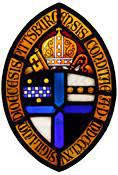 FORM J:	Background CheckOVERVIEWThe background check is conducted by Oxford Documents Company. You will receive a packet in the mail from their representative, and you should complete the information and return it as instructed.THE RESULTSThe results of the check will be sent to the bishop for evaluation. The results are kept in the discernment file and labeled as confidential.PAYMENTThe cost of the Oxford Background check is borne by the diocese. The cost of the State and FBI background checks are borne by the diocese, initiating these background checks is the responsibility of the discerner.ACKNOWLEDGMENTI understand the requirements of the background check and agree to participate by fully disclosing the information that will be requested of me and to reimburse the diocese for the full cost.Name		 Signature 		 Date		Completed original forms should be submitted to:The Episcopal Diocese of Pittsburgh Attention: Executive Assistant to the Bishop 325 Oliver Avenue, Suite 300Pittsburgh, PA 15222Or electronically to arath@episcopalpgh.orgCopies scanned/sent/emailed to Chair, Commission on Ministry, jlsphone1@gmail.com66